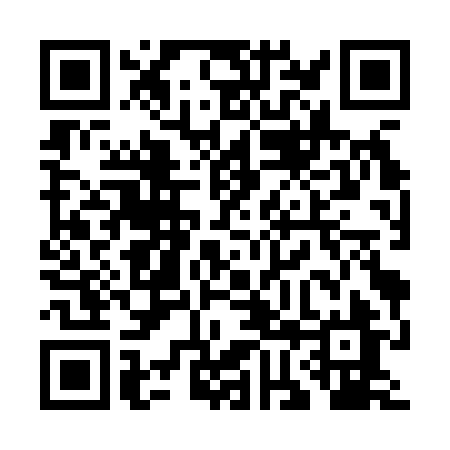 Prayer times for Zydowce-Klucz, PolandWed 1 May 2024 - Fri 31 May 2024High Latitude Method: Angle Based RulePrayer Calculation Method: Muslim World LeagueAsar Calculation Method: HanafiPrayer times provided by https://www.salahtimes.comDateDayFajrSunriseDhuhrAsrMaghribIsha1Wed2:465:2712:596:088:3211:032Thu2:455:2512:596:098:3411:043Fri2:455:2312:596:108:3511:054Sat2:445:2112:586:118:3711:055Sun2:435:1912:586:128:3911:066Mon2:425:1712:586:138:4111:077Tue2:415:1512:586:148:4211:088Wed2:405:1312:586:158:4411:089Thu2:405:1112:586:168:4611:0910Fri2:395:1012:586:178:4711:1011Sat2:385:0812:586:188:4911:1012Sun2:385:0612:586:198:5111:1113Mon2:375:0512:586:208:5211:1214Tue2:365:0312:586:218:5411:1315Wed2:365:0112:586:228:5611:1316Thu2:355:0012:586:238:5711:1417Fri2:344:5812:586:248:5911:1518Sat2:344:5712:586:259:0111:1519Sun2:334:5512:586:269:0211:1620Mon2:334:5412:586:279:0411:1721Tue2:324:5212:586:289:0511:1722Wed2:324:5112:586:299:0711:1823Thu2:314:5012:596:309:0811:1924Fri2:314:4812:596:309:1011:2025Sat2:304:4712:596:319:1111:2026Sun2:304:4612:596:329:1211:2127Mon2:294:4512:596:339:1411:2128Tue2:294:4412:596:349:1511:2229Wed2:294:4312:596:349:1611:2330Thu2:284:4212:596:359:1711:2331Fri2:284:4112:596:369:1911:24